Influencer Team for Chris Maday SchmidtWhat exactly is this team?An influencer—or launch—team is a group of readers who are ready, willing and eager to spread the word about my books. These are my first readers, my inside circle, my front lines—my most enthusiastic fans who love to read inspirational romance.What am I looking for in influencer team members?Readers who have read and are excited about my stories, and want to share that excitement with their sphere of influence. Enthusiasm and availability are key!What’s involved?As an influencer team member, you’ll receive free, advanced copies (ARCs) of Chris Maday Schmidt’s novels. Members are asked to read the book prior to release, then—if they like it (if you don’t like it, you aren’t required to do anything)—spread the word as far and wide as possible.The single-most important thing influencer team members can do?Write a brief review for Amazon, Goodreads and any other online review site where you’d like to post it. It only needs to be a paragraph or two.Beyond that, anything else you do is icing on the cake. Here are some ideas, but none of these are mandatory—please focus on whatever you feel most comfortable with. The biggest help is a review.Talk about the books on social media sitesAsk your local library or church library to purchase a copyBlog about the booksDirect people to my website (https://chrismadayschmidt.com)  Write a review for your local newspaperPurchase copies to give as giftsPin the cover or other pictures from my website to PinterestShare your favorite quotes from my book online—if you purchase an e-book, highlight your favorite quotesSuggest the book on reading forums, like those you find on GoodreadsLike and share my book trailers on YouTube or VimeoIf you’re part of a Bible study, MOPS or any other group, tell them about the bookSuggest my latest book to your book clubWhat does a team member get out of the deal?Besides receiving free copies of my books and my sincere gratitude, there are some added perks—such as receiving the occasional special gift from me, as well as being privy to insider information including, but not limited to, being the first to see cover art, hearing about new titles, reading snippets of my early drafts, helping me name characters, choosing settings and more!If this sounds like a team you’d like to be part of, please complete and email the following information to me at info@chrismadayschmidt.com by Jan. 18.If you return this form, stay tuned for more details no later than Jan. 25.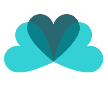 chrismadayschmidt.comFirst nameLast nameEmailHave you participated on a launch/influencer team before?Paste a link to a review you’ve written for another book:What are you favorite genres or authors to read?Anything else you’d like me to know?